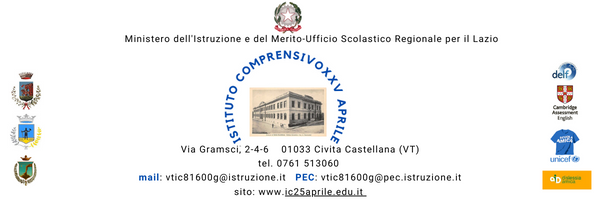 RELAZIONE PROGETTO PTOFPROGETTO IN ORARIO CURRICOLARE A.S. 20…-20…Scuola dell’infanzia/primaria/secondaria di primo gradoplesso…………………Sintesi del progetto  Relazione sulle attività svolteMonitoraggio progetto(luogo e data) ……….……………………..                                             Firma del referente									________________________TitoloReferenteDocenti coinvoltiClassi coinvolteTempi di esecuzionetutto l’anno scolasticoTempi di esecuzioneprimo quadrimestreTempi di esecuzionesecondo quadrimestreTempi di esecuzionealtro…..Competenze attivate e traguardi attesiConoscenze e abilitàMetodologie utilizzatelezione frontaleMetodologie utilizzatecooperative learningMetodologie utilizzatedidattica laboratorialeMetodologie utilizzatedidattica integrataMetodologie utilizzateil metodo scientifico per le  STEM, tinkeringMetodologie utilizzatepeer educationMetodologie utilizzatealtro……Strumentimateriale da disegnoStrumentilibriStrumentifotocopieStrumentischemi e mappeStrumentidispositivi informaticiStrumentiapp/softwareStrumentistrumenti di laboratorioStrumentialtro…..SpaziaulaSpazispazi apertiSpaziaula laboratorio….Spazialtro….Punti di criticitàPunti di forzaAttività da riproporre? (motivare la risposta)